РОССИЙСКАЯ ФЕДЕРАЦИЯИвановская область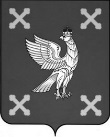 Администрация Шуйского муниципального районаПОСТАНОВЛЕНИЕот 09.01.2023 № 5-п                          г.  ШуяО принятии расходного обязательства Шуйского муниципального района по государственной поддержке отрасли культуры (Реализации мероприятий по модернизации библиотек в части комплектования книжных фондов библиотек муниципальных образований) в 2023 годуВ соответствии с Бюджетным кодексом Российской Федерации, Федеральным законом от 06.10.2003 № 131-ФЗ «Об общих принципах организации местного самоуправления в Российской Федерации», Законом Ивановской области от 19.12.2022 № 76-ОЗ «Об областном бюджете на 2023 год и на плановый период 2024 и 2025 годов», Администрация Шуйского муниципального района постановляет:Считать проведение мероприятий по государственной поддержке отрасли культуры (Реализации мероприятий по модернизации библиотек в части комплектования книжных фондов библиотек муниципальных образований) расходным обязательством Шуйского муниципального района.Главным распорядителем бюджетных средств определить Администрацию Шуйского муниципального района.Определить объем бюджетных ассигнований, предусмотренных в бюджете Шуйского муниципального района на данное расходное обязательство, в размере 626,0 рублей.Контроль за исполнением настоящего постановления возложить на первого заместителя главы администрации Соколову О.А., заместителя главы администрации, начальника финансового управления Хренову С.В.Настоящее постановление вступает в силу с момента подписания.    И.о. Главы Шуйского муниципального района                     О.А. Соколова